INDICAÇÃO Nº 671/2018Sugere ao Poder Executivo Municipal que verifique a possibilidade de enviar o caminhão de coleta de lixo à Fazenda São Luís.  (A)Excelentíssimo Senhor Prefeito Municipal, Nos termos do Art. 108 do Regimento Interno desta Casa de Leis, dirijo-me a Vossa Excelência para sugerir ao setor competente que verifique a possibilidade de enviar o caminhão de coleta de lixo à Fazenda São Luís.  Justificativa:Fomos procurados por moradores da referida fazenda solicitando essa providencia, pois, segundo eles a ultima coleta de lixo no local foi feita antes do Natal, conforme relato abaixo:“Boa tarde joi eu moro na Fazenda São Luís e queria ver se tem como pedir pro lixeiro passar aqui pois está com muito lixo não tem aonde por mais eles passaram aqui antes do Natal e não passou mais....obrigado”Plenário “Dr. Tancredo Neves”, em 19 de Janeiro de 2018.José Luís Fornasari                                                    “Joi Fornasari”                                                      - Vereador -                                      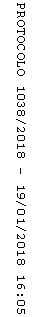 